ROTHERHITHE PRIMARY SCHOOL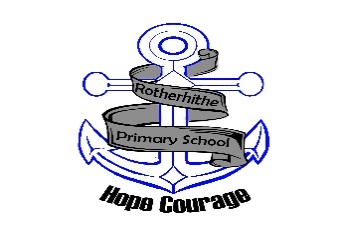 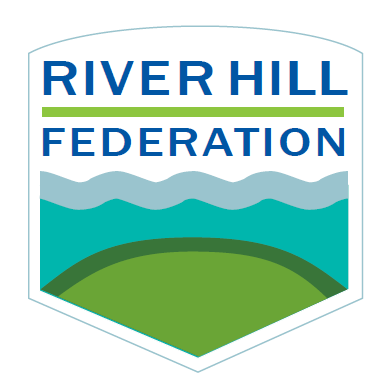 School Closure Weekly Timetable  Year  SubjectMondayTuesdayWednesdayThursdayFridayEnglish Reading - English WritingPhonicsBenjamin Zephaniah is a famous poet from Birmingham. Your child can listen to his poem ‘​Royal Tea​’ here. What did your child like about the poem? What did they dislike about the poem?Once your child has listened to ‘​Royal Tea​’ ask them to create a list of questions that they’d like to ask Benjamin Zephaniah about his visit to the palace.There are live phonics sessions daily on you tube (click here)https://www.phonicsplay.co.uk/freeIndex.htmAsk your child to find out about one significant person ​here​. Can they read any tricky words? Why is this person important?Ask your child to write their very own royal adventure story. They can write in role as a king, queen, prince, princess, knight or servant.There are live phonics sessions daily on you tube (click here)Ask your child to re-read their favourite story out loud. Remind them to use expression. Task your child with creating a new book cover for their favourite story​ ​or writing an alternative ending!When your child has completed their royal adventure story, they can design a cartoon strip to accompany their writing or a front cover for their story.There are live phonics sessions daily on you tube (click here)Who was Queen Elizabeth I? Watch ​this short video​ and then your child can record what they’ve learned about this royal. They may also wish to use books or ​websites​ to help.Can your child write an email to their teacher? They may want to describe what they have been doing at home. They might want to tell their teacher about the things that they are missing about school​There are live phonics sessions daily on you tube (click here)Set up an interview where your child can be the interviewer and you can be the famous person (choose from ​here​). Ask them to write down and read back to you some of the things you have said.Visit the Literacy Shed for this wonderful resource on ​The Clocktower​. Or they could write a description of Buckingham Palace using ​this image​.There are live phonics sessions daily on you tube (click here)MathsEncourage your child to write all of the number facts up to 20. For example 17+3=20. You can use objects to do this and to make 20 in different ways.Give your child a number between 10 and 20 and ask them to write all the different addition equation to make that number.Practice totalling amounts on this game then post the letter in the correct post box to show your answer.​Get your child to write one of the number bonds to or within 10 - e.g. 2 + 8 = 10 or 3 + 4 = 7. Can they use these facts to find out the addition facts up to 100? E.g. 20 + 80 = 100 and 30 + 40 = 70.​In Benjamin Zephaniah’s poem ‘​Royal Tea​’ he tells the reader that he paid £8.50 to visit Buckingham Palace. What coins could he have used to pay for his ticket? How many different ways can your child represent this amount?Indoor ExerciseJo wicks on you tubeCosmic yoga on you tubeJo wicks on you tubeCosmic yoga on you tubeJo wicks on you tubeCosmic yoga on you tubeJo wicks on you tubeCosmic yoga on you tubeJo wicks on you tubeCosmic yoga on you tubeFoundation SubjectsHow Important is Mary Seacole?​- Mary Seacole was a Jamaican-born nurse who is remembered for helping soldiers during the Crimean War. Using ​this video​ your child can create a simple timeline of Mary Seacole’s life. If this is too challenging, why not ask your child to design an award for Mary Seacole. Your child could also locate Jamaica and Scotland on a world map.Keep them Clean!-​ Mary Seacole visited Florence Nightingale, another important nurse, during the Crimean War. Florence Nightingale was known for highlighting the importance of hygiene when caring for the sick, particularly handwashing. Ask your child to create handwashing posters for the home. They might want to make up a jingle tooIntriguing Inventions- ​Challenge your child to invent something new. Perhaps a new gadget for the home to keep the family entertained, or something that would help a doctor or a nurse. They can draw and label their design, and could have a go at making it using things from the recycling box. Share this online using ​#TheLearningProjects​.The Queen: Then and Now- ​What was life like for Queen Elizabeth I? ​This video ​may help your child to understand. How is life different for the current queen, Queen Elizabeth II? Ask your child to create a list of the similarities and differences. They might focus on appearance, family and interests. They could show this using illustrations too.A Seriously Significant Somebody-​ Who is important to your child? What makes them so important? Your child could draw or paint a portrait of their significant somebody using a photograph or digital image to support them.They may wish to write an information report about this person too!Project work/PSHE/CitizenshipFeeling lonelyWatch this clip all about feeling lonely. With your child discuss a time when they felt lonely and how it made them feel. Maybe they could call or video call a family member or friend who they think may be feeling a bit lonely at this time.https://www.bbc.co.uk/teach/class-clips-video/pshe-eyfs-ks1-feeling-lonely/zv2tvk7Feeling worriedWatch this clip and discuss with your child any worries they have had or are currently feeling especially if you have discussed returning to school.Have a go at the activities Dr Radha tries in the clip.https://www.bbc.co.uk/teach/class-clips-video/pshe-eyfs-ks1-feeling-worried/zb6ngwxFeeling angryWatch the clip and discuss with your child a time when they felt angry and how they reacted. Maybe they could try the breathing exercises, stomping it out or banging a pot along with the clip. It may be worth discussing if they could react differently in the future when they get angry.https://www.bbc.co.uk/teach/class-clips-video/pshe-eyfs-ks1-feeling-angry/zmg97nbFeeling happyAsk your child what they like to do when they are most happy. What have you done together during the lockdown that has made them happy?https://www.bbc.co.uk/teach/class-clips-video/pshe-eyfs-ks1-feeling-happy/znnhvk7 Thought boxWrite your thoughts, feelings, things you are proud of or pleased about and place these in a box or cup. Discuss these with your family.Mindfulness/WellbeingCloud WatchingYou can do this from your window or outdoors. Just sit or lay on the grass and spend a few minutes watching the clouds go by. Point out how the clouds change shape as they move. Can you spot any shapes or animals? The clouds come and go like the thoughts in our mind.  Beautiful butterfly Play some calming music such as the video below: https://www.youtube.com/watch?v=JtVd7q25FDA close your eyes and take deep breaths for one minute imagining you were one of those butterflies resting on a petal. Still with your eyes closed use a pencil to draw on a piece of paper as you fly through the sky. When your ready open your eyes and look at the beautiful journey took. Mindful listeningClose your eyes for 3 minutes and listen to all the sounds you can hear. After 3 minutes write down all the things you heard.  Rainbow breathsWatch the video below and practice taking rainbow breaths.https://www.youtube.com/watch?v=O29e4rRMrV4Practise ‘Take 5’ breathing Hold your hands out and spread your fingers. With the finger of the other hand, trace the outline of a finger breathing in through your nose as you trace up. Breathing out through your mouth as you trace down. Keep going at a steady pace.